Obec Vráto					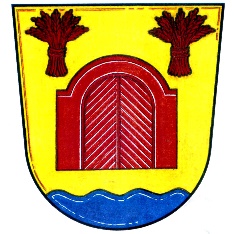 Vráto 20, 370 01IČ: 00 581 950DS: diked69obec@vrato.czPŘIZNÁNÍ K MÍSTNÍMU POPLATKU ZE PSŮJméno a příjmení držitele psa: ………………………………………………………………………………….Rodné číslo držitele psa: ……………………………………………………………………………………………Trvalé bydliště psa – Vráto: ………………………………………………………………………………………Ulice: ………………………………………………. Číslo popisné/evidenční: ………………………………Od kterého data se pes odhlašuje: ………………………………………………………………………………………………………………………………………………………………………………………………………………….Jsem držitelem 	ZTP č. …………………………		      	ZTP/P č. ……………………..                         	TP č. ……………………………Prohlašuji, že veškeré údaje jsem uvedl(a) podle nejlepšího vědomí a svědomí, a že jsem si vědom(a) důsledků v případě uvedení nepravdivých nebo neúplných údajů a nutnosti nahlásit správci daně všechny změny zde uvedených skutečností, a to do 15 dnů od jejich vzniku.Ve Vrátě dne ……………………………				             …………………………………..        podpis držitele psaRasaStáříPohlavíOd kdy je pes držen v obci Vráto SAZBAČíslo čipuPoplatek činíČíslo tetování